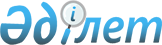 О внесении дополнений в приказ Министра транспорта и коммуникаций 
Республики Казахстан от 18 апреля 2003 года № 136-I "Об утверждении 
актов, регулирующих продление срока службы пассажирского подвижного состава"
					
			Утративший силу
			
			
		
					Приказ Министр транспорта и коммуникаций Республики Казахстан от 9 августа 2005 года № 264-I. Зарегистрирован в Министерстве юстиции Республики Казахстан от 15 августа 2005 года № 3787. Утратил силу приказом Министра транспорта и коммуникаций Республики Казахстан от 26 февраля 2011 года № 93

      Сноска. Утратил силу приказом Министра транспорта и коммуникаций РК от 26.02.2011 № 93 (вводится в действие по истечении десяти календарных дней после дня его первого официального опубликования).      В целях обеспечения безопасности движения пассажирских поездов на железнодорожном транспорте Республики Казахстан ПРИКАЗЫВАЮ:



      1. Внести в приказ Министра транспорта и коммуникаций Республики Казахстан от 18 апреля 2003 года N 136-I "Об утверждении актов, регулирующих продление срока службы пассажирского подвижного состава", (зарегистрированный в реестре государственной регистрации нормативных правовых актов за N 2292 и опубликованный в "Бюллетене нормативных правовых актов Республики Казахстан", 2003 г., N 25-26, ст. 862, с изменениями, внесенными приказом Министра транспорта и коммуникаций Республики Казахстан от 09 декабря 2003 года N 353-I "О внесении изменения в приказ Министра транспорта и коммуникаций Республики Казахстан от 18 апреля 2003 года N 136-I "Об утверждении актов, регулирующих продление срока службы пассажирского подвижного состава", зарегистрированный за N 2292), следующие дополнения: 

      в Правилах продления срока службы пассажирского подвижного состава и вагонов приравненного к ним типа, утвержденных указанным приказом: 

      пункт 7 дополнить словами "или юридическому лицу, имеющему право на выполнение КРПС"; 

      форму Акта о проведении работ по продлению срока службы пассажирского подвижного состава и вагонов приравненного к ним типа N___, утвержденного указанным приказом: 

      после слов "Ревизора по безопасности движения ОАО "Пассажирские перевозки", "Ревизор по безопасности движения ОАО "Пассажирские перевозки" дополнить соответственно словами "или руководителя (мастера, бригадира) цеха по ремонту вагонов юридического лица, имеющему право на выполнение КРПС", "или руководитель (мастер, бригадир) цеха по ремонту вагонов юридического лица, имеющему право на выполнение КРПС"; 

      после слов "Директор регионального филиала по пассажирскому вагонному хозяйству ОАО "Пассажирские перевозки" дополнить словами "или руководитель организации, на балансе которого находится подвижной состав".



      2. Комитету путей сообщения Министерства транспорта и коммуникаций Республики Казахстан (Байдаулетов Н.Т.) обеспечить представление настоящего приказа для государственной регистрации в Министерство юстиции Республики Казахстан.



      3. Настоящий приказ вводится в действие по истечении десяти календарных дней после первого официального опубликования.       Министр
					© 2012. РГП на ПХВ «Институт законодательства и правовой информации Республики Казахстан» Министерства юстиции Республики Казахстан
				